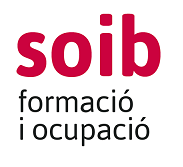 Ref.oferta pública ocupació: 042022005418FAIG CONSTAR:Que en data XX d’octubre es fa pública la llista provisional del procés de selecció de personal formador de l’especialitat ALEMANY A1 (SOIB Blanca Dona-Eivissa).S’han presentat dos candidates però només una compleix tots els requisits del programa formatiu oficial de l’especialitat.   El resultat del procés de selecció ha estat el següent:Marcela Friederichs: 5,24 punts.Sara Roig Ripoll: no compleix els requisits segons el programa formatiu oficial.Les persones interessades disposen de 3 dies hàbils (fins al xx/10/2022) per a presentar reclamacions*.Eivissa, XX d’octubre de 2022La directora insular del SOIBa Eivissa i Formentera,Maria Dolors Roig Martí(*) Les al·legacions es presentaran per escrit dirigides al centre de formació SOIB Blanca Dona, indicant el motiu de l’al·legació. El document es presentarà amb registre d’entrada dins el termini establert, al centre de formació SOIB Blanca Dona (Carrer Sa Blanca Dona, 2. Ctra. Eivissa – Sant Antoni km 1,2, 07800, Eivissa) o a qualsevol punt de l’Administració que actuï com a Registre General. La documentació presentada s’ha d’enviar per correu electrònic, escanejada, a soibcentreblancadonaeivissa@soib.caib.es .Selecció de personal formadorCentre de Formació SOIB Blanca DonaSelecció de personal formadorCentre de Formació SOIB Blanca DonaEspecialitatAlemany A1 – SSCE06Núm.ordre i acció formativaMP6/22 ; 842/22Dates d’impartició19-01-2023 a 30-03-2023